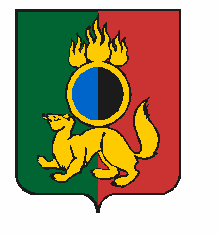 АДМИНИСТРАЦИЯ ГОРОДСКОГО ОКРУГА ПЕРВОУРАЛЬСКПОСТАНОВЛЕНИЕг. ПервоуральскО внесении изменений в постановление Администрации городского округа Первоуральск № 657 от 10 марта                2023 года «О подготовке и проведении Чемпионата и Первенства городского округа Первоуральск по велосипедному спорту в дисциплине                              «шоссе – индивидуальная гонка», «шоссе – групповая гонка»В соответствии с Федеральным законом от 4 декабря 2007 года
№ 329-ФЗ «О физической культуре и спорте в Российской Федерации», руководствуясь постановлением Правительства Российской Федерации от 18 апреля 2014 года
№ 353 «Об утверждении правил обеспечения безопасности при проведении официальных физкультурных и спортивных мероприятий», рассмотрев результаты согласования с заинтересованными структурами, Администрация городского округа ПервоуральскПОСТАНОВЛЯЕТ:1. Внести изменения в постановление Администрации городского округа Первоуральск № 657 от 10 марта 2023 года «О подготовке и проведении Чемпионата и Первенства городского округа Первоуральск по велосипедному спорту в дисциплине «шоссе – индивидуальная гонка», «шоссе – групповая гонка»:1.1.  Наименование постановления изложить в новой редакции: «О подготовке и проведении Чемпионата и Первенства Свердловской области по велосипедному спорту 1 тур в дисциплинах «шоссе – индивидуальная гонка», «шоссе – групповая гонка».1.2. Пункт 1 постановления  изложить в новой редакции: «1. Организовать и провести с 10:30 до 15:00 часов 27 и 28 апреля 2023 года Чемпионат и Первенство Свердловской области по велосипедному спорту 1 тур в дисциплинах «шоссе – индивидуальная гонка», «шоссе – групповая гонка». Место проведения: территория автомобильной дороги регионального значения «г. Первоуральск – п. Пильная» от км. 0+381 – км. 4+924. Объезд: г. Первоуральск ул. Вайнера –                        ул. Кольцевая – ул. Дружбы, п. Пильный центр Снежинка».1.3. Пункт 2 постановления  изложить в новой редакции: «2. Ответственность за организацию и проведение Чемпионата и Первенства Свердловской области по велосипедному спорту в дисциплинах «шоссе – индивидуальная гонка», «шоссе – групповая гонка» возложить на Общественную организацию «Федерация велоспорта – шоссе города Первоуральска» (далее – ОО «ФВСШ») (Колмогоров С.А.)».2. Опубликовать настоящее постановление в газете «Вечерний Первоуральск» и разместить на официальном сайте городского округа Первоуральск.3. Контроль за исполнением настоящего постановления возложить на заместителя Главы Администрации городского округа Первоуральск по управлению социальной сферой Васильеву Любовь Валентиновну.И.о. Главы городского округа Первоуральск,заместитель Главы Администрациипо финансово-экономической политике					     М.Ю. Ярославцева16.03.2023№690